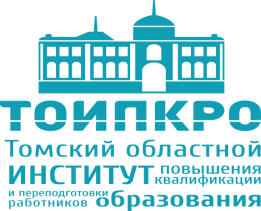 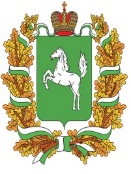 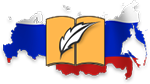 ПрограммаРегиональной конференции«Региональная литература на уроках русского языка, литературы и во внеклассных мероприятиях»(Томск, 23 августа 2019 г.)ОргкомитетЧлены оргкомитета:Степанов Евгений Валерьевич, председатель комитета общего образования Департамента общего образования Томской областиЗамятина Оксана Михайловна, ректор Областного государственного бюджетного учреждения дополнительного профессионального образования «Томский областной институт повышения квалификации и переподготовки работников образования», к.т.н.Рязанова Елена Сергеевна, проректор по учебно-методической и организационной работе ТОИПКРОМалярова Светлана Григорьевна, заведующий кафедрой гуманитарного образования ТОИПКРО, председатель Томского регионального отделения ООО «АССУЛ», заслуженный учитель РФЩетинин Роман Борисович, к.фил.н., доцент кафедры гуманитарного образования ТОИПКРО, член регионального отделения ООО «АССУЛ»Заборников Владимир Михайлович, учитель русского языка и литературы МБОУ «Северская гимназия», руководитель ГМО учителей-словесников ЗАТО Северск, сопредседатель Томского регионального отделения ООО «АССУЛ»Регистрация участников23 августа, 10.00 – 12.00, МАОУ школа «Перспектива» Регламент конференции Доклады и выступления участников – 5 минутОткрытие конференцииПриветственное слово участникам конференции  ректора ТОИПКРО, к.т.н.  Замятиной  Оксаны Михайловны Заседание ведут:Малярова Светлана Григорьевна, председатель оргкомитета конференции, заведующий кафедрой гуманитарного образования ТОИПКРО,  председатель Томского регионального отделения ООО «АССУЛ», заслуженный учитель РФЩетинин Роман Борисович, к.фил.н., доцент кафедры гуманитарного образования ТОИПКРО, член Томского регионального отделения ООО «АССУЛ»Заборников Владимир Михайлович, учитель русского языка и литературы МБОУ «Северская гимназия», руководитель ГМО учителей-словесников ЗАТО Северск,  сопредседатель Томского регионального отделения ООО «АССУЛ»Перечень вопросов для обсуждения- региональная литература в рамках предметов «Литература» и «Русский язык»;- региональная литература в рамках внеурочной деятельности; -региональная литература в рамках организации проектной и исследовательской деятельности;-обмен опытом работы учителей русского языка и литературы по  изучению региональной литературы.В программе конференцииВыступленияМалярова Светлана Григорьевна, заведующий кафедрой гуманитарного образования ТОИПКРО, председатель Томского регионального отделения ООО «АССУЛ»Итоги работы регионального отделения ООО «АССУЛ» и задачи на следующий годЩетинин Роман Борисович, к.филол. наук, доцент кафедры гуманитарного образования  ТОИПКРО Томский литературный текстЗаборников Владимир Михайлович, учитель русского языка и литературы МБОУ Северской гимназии, сопредседатель Томского регионального отделения ООО «АССУЛ»Обзор нормативно-методической литературы по вопросам преподавания русского языка и литературыНоминации Региональная литература в рамках предметов «Литература» и «Русский язык» Модератор: Бурцева Елена Валерьевна, учитель русского языка и литературы МАОУ лицея № 8 им. Н.Н. Рукавишникова г. ТомскаМазаева Валентина Романовна, учитель русского языка и литературы МКОУ «Побединская СОШ» Шеграского района Томские писатели наряду с писателями-классиками о «вечных» проблемах литературы – выступлениеКарташова Галина Ивановна, учитель русского языка и литературы МАОУ СОШ № 12 г. Томска Методические подходы к изучению художественных произведений в курсе «Литературное краеведение» – выступление Борисова Светлана Ивановна, Каричева Наталья Эдвиновна, учителя русского языка и литературы МАОУ гимназии № 55 им. Е.Г.Вёрсткиной  г. Томска Традиции УНТ в произведениях томских писателей– стендовый докладБурцева Елена Валерьевна, учитель русского языка и литературы МАОУ лицея № 8 имени Н.Н. Рукавишникова г. Томска Использование материалов региональной литературы при подготовке к ОГЭ по русскому языку – стендовый докладРегиональная литература в рамках внеурочной деятельностиМодератор:  Мелитдинова Лидия Темирхановна, учитель русского языка и литературы МБОУ «Нелюбинская СОШ» Томского районаАлександрова Елена Владимировна, учитель русского языка и литературы МБОУ «Зональненская СОШ» Томского районаУвидеть необычное в обычном (Поэт из Томска) – выступление Филиппова Валентина Витальевна, учитель русского языка и литературы МБОУ «Нелюбинская СОШ» Томского районаЛитература Сибири – это часть нашей жизни, живое дыхание истории – выступление Мелитдинова Лидия Темирхановна, учитель русского языка и литературы МБОУ «Нелюбинская СОШ» Томского района «…Идем дорогой трудной» (Путешествие в страну А.М. Волкова) – стендовый доклад Подрезова Ирина Ивановна, учитель русского языка и литературы МАОУ СОШ № 36 г. Томска, заслуженный  учитель РФОрганизация внеурочной проектной деятельности (на примере работы с произведениями Т.Мейко и В.Колупаева) – выступлениеДанилова Тамара Батыровна, учитель русского языка и литературы МБОУ «Богашевская СОШ им. А.И. Фёдорова» Томского районаОрганизация работы с текстом рассказа-сказки В.Я.Шишкова «Кедр» –   выступлениеПанченко Инна Владиленовна, учитель русского языка и литературы МАОУ СОШ № 44 г. Томска«Путешествие по Волшебной стране» (сказки А.Волкова во внеурочной деятельности по литературе в 5 классе) – мастер-класс  Полева Елена Александровна, к.филол.н., доцент, зав. кафедрой русской литературы ТГПУОпыт изучения сибирской литературы для детей и юношества коллектива кафедры русской литературы Томского государственного педагогического университета – выступление Вершинина Ирина Петровна, учитель русского языка МАОУСОШ № 44 г.ТомскаСистема занятий в рамках ВУД «Журналистика». «Журналистское расследование»: томские издания, томские писатели, томские поэты – выступление Региональная литература в рамках организации проектной и исследовательской деятельности Модератор: Мячина Наталья Григорьевна, учитель русского языка и литературы МАОУ гимназии № 26 г. Томска, заслуженный учитель РФБучацкая Оксана Михайловна, учитель русского языка и литературы МАОУ гимназии № 18 г.ТомскаСоздание коллективного проекта «Писатели в Томске и о Томске: путеводитель по литературному городу – выступлениеВельдяева Татьяна Юрьевна, учитель русского языка и литературы МАОУ СОШ  № 37 г.Томска Формирование читательской компетентности обучающихся  при знакомстве с поэтами родного края. Из опыта работы Клуба любителей поэзии – выступлениеКраснова Галина Михайловна, учитель русского языка и литературы  МБОУ СОШ № 5 г.КолпашеваИзучение творчества поэтов-сибиряков. Создание учебного пособия «Поэты-сибиряки о родном крае (презентация электронного пособия) – выступлениеТкаченко Нина Николаевна, учитель русского языка и литературыМКОУ «Средневасюганская СОШ»  Каргасокского  района О некоторых особенностях изображения природы и человека в произведениях писателей-земляков.  (Из опыта работы над исследовательским проектом по произведениям региональной литературы) – выступление  Положенцева Ирина Анатольевна, учитель русского языка и литературы МАОУ гимназии № 26 г.Томска«Внимательный читатель» (конкурс по повести В.Колыхалова «Куликовка-деревня таёжная») – выступление Лобанова Светлана Ивановна, учитель русского языка и литературы МКОУ «Новоюгинская СОШ» Каргасокского района Проектная деятельность при изучении региональной литературы как средство мотивации к чтению – выступление Мячина Наталья Григореьевна, Русинова Наталья Николаевна, учителя русского языка и литературы МАОУ гимназии № 26 г.ТомскаИзучение региональной литературы как ресурс духовно-нравственного и патриотического воспитания обучающихся – стендовый докладКонтактная информация:go@edu.tomsk.ru8(3822) 90 20 61